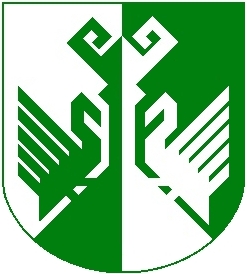 от 12 августа 2015 года № 376Об индексации минимального размера пенсии за выслугу летВ соответствии с Законом Республики Марий Эл от 30.12.2013 № 58-З «О внесении изменений в Закон Республики Марий Эл «О республиканском бюджете Республики Марий Эл на 2013 год и на плановый период 2014 и 2015 годов» администрация Сернурского муниципального района постановляет:1. Установить размер индексации минимального размера пенсии за выслугу лет лицам, замещавшим должности муниципальной службы в органах местного муниципального образования «Сернурский муниципальный район», органах местного самоуправления поселений, входящих в состав муниципального образования «Сернурский муниципальный район», замещавшим выборные муниципальные должности, должности в органах государственной власти и управления Сернурского района Марийской АССР (Марийской ССР), установленного постановлением администрации Сернурского муниципального района от 17 мая 2013 года № 240 «Об установлении минимального размера пенсии за выслугу лет», с 1 ноября 2013 года в 1,055, равный 3 124 руб.2. Рекомендовать финансовому отделу муниципального образования «Сернурский муниципальный район» обеспечить финансирование расходов, связанных с реализацией настоящего постановления.3. Настоящее постановление вступает в силу после его официального опубликования и распространяется на правоотношения, возникшие с 1 ноября 2013 года.ШЕРНУРМУНИЦИПАЛРАЙОНЫНАДМИНИСТРАЦИЙЖЕАДМИНИСТРАЦИЯ СЕРНУРСКОГО МУНИЦИПАЛЬНОГО РАЙОНАПУНЧАЛПОСТАНОВЛЕНИЕГлава администрацииСернурскогомуниципального районаподпись               С. Адиганов